	TEACHER: SCHOLASTIC INC. GRANTS YOU PERMISSION TO REPRODUCE THIS PAGE. © 2017 BY SCHOLASTIC INC. 	ILLUSTRATIONS: JULISSA MORA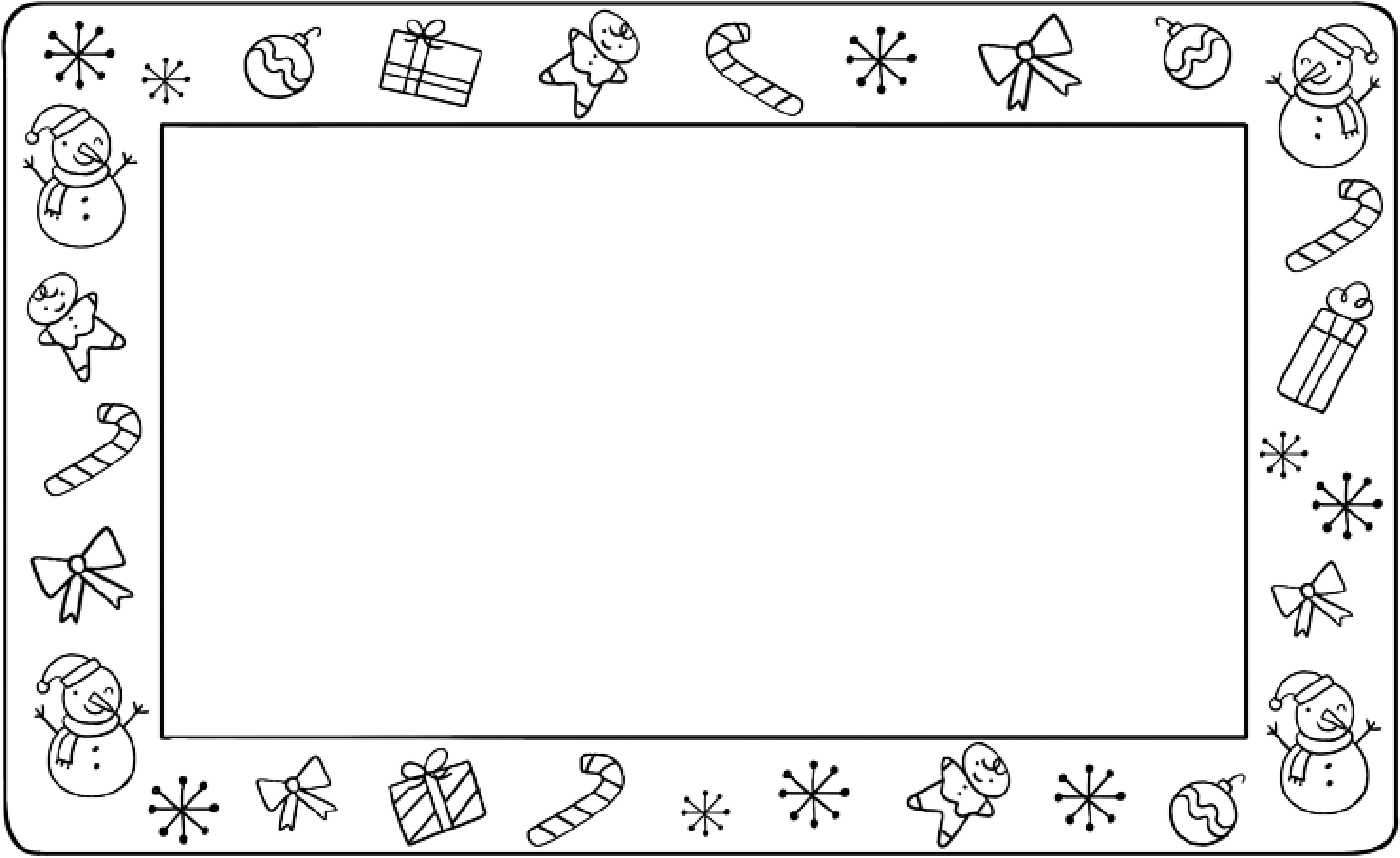 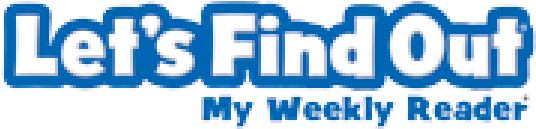 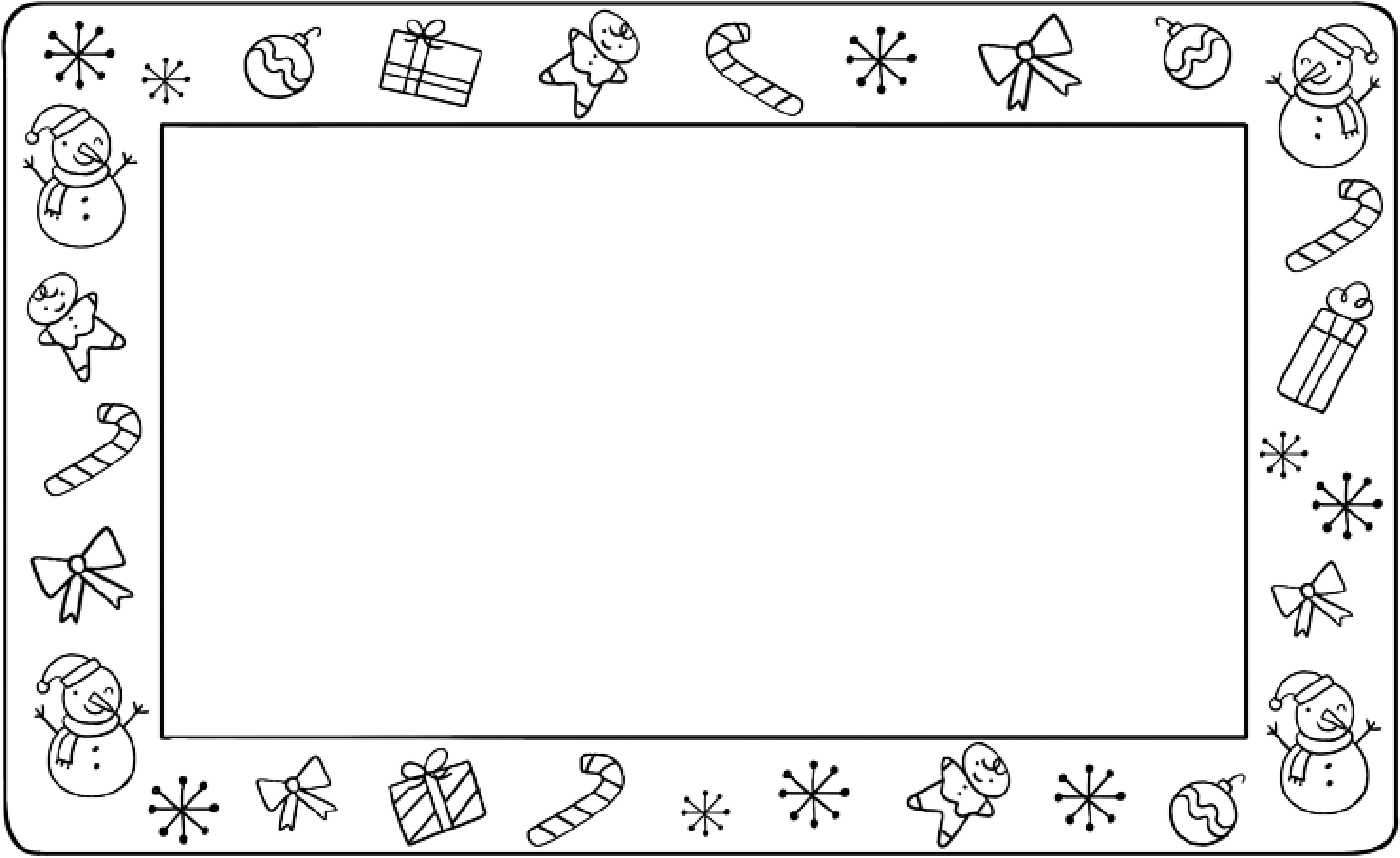 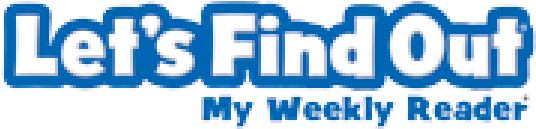 